Муниципальное автономное образовательное учреждение дополнительного образования детей городского округа Троицк в городе Москве «Троицкая детская школа искусств»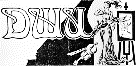 Положениео порядке перевода и основаниях перевода учащихся МАОУ ДОД «Троицкая детская школа искусств» 1.1.Положение о порядке перевода и основаниях перевода учащихся МАОУДОД «Троицкая детская школа искусств» (далее – Школа) с одной образовательной программы (далее – ОП) на другую в области искусств разработано в соответствии с Федеральным законом «Об образовании в Российской Федерации» от 29 декабря 2012 года №273; Уставом МАОУДОД «Троицкая детская школа искусств». 1.2.Перевод учащихся с одной ОП на другую в области искусств осуществляется в целях:  создания благоприятных условий для обучения, художественно-эстетического воспитания, творческого развития ребенка с учетом его индивидуальных потребностей и способностей;  охраны здоровья учащихся;  перевод учащихся осуществляется в рамках образовательных программ, реализуемых Школой;  в рамках образовательного процесса Школы может быть произведен перевод:  с одной дополнительной предпрофессиональной общеобразовательной программы в области музыкального искусства на другую (со сменой специальности);  с дополнительной предпрофессиональной общеобразовательной программы в области искусств на дополнительную общеразвивающую программу (в том числе – со сменой специальности). 1.3. При переводе учащегося на места, финансируемые из средств бюджета Троицка, общая продолжительность обучения учащегося не должна превышать срока, установленного учебным планом для освоения ОП. 1.4. Перевод учащихся производится по результатам промежуточной (четвертной, полугодовой, годовой) аттестации. 1.5. Учащиеся, имеющие по итогам учебного года академическую задолженность по одному предмету, переводятся в следующий класс условно. Ответственность за ликвидацию академической задолженности в течение следующего учебного года возлагается на родителей учащихся (законных представителей). 1.6. Перевод учащегося в следующий класс производится по решению педагогического совета Школы. 2. Процедура перевода 2.1. Родитель (законный представитель) учащегося подает заявление о переводе на имя директора Школы; 2.2. Заместитель директора по учебно-воспитательной работе рассматривает заявление в течение 3-х дней и проводит следующие организационные мероприятия: 2.2.1. Проводит личное собеседование с учащимся, его родителями (законными представителями), преподавателями учащегося. 2.2.2. Устанавливает наличие вакантных мест по ОП, на которую учащийся намерен перейти. При отсутствии вакантных мест, финансируемых из средств бюджета Троицка, учащемуся может быть предложен вариант перевода на ОП с оплатой стоимости обучения на договорной основе. 2.2.3. Определяет соответствие изученных учащимся дисциплин учебному плану ОП, на которую намерен перейти учащийся. Устанавливает разницу, возникшую из-за отличий учебных планов. 2.2.4. Готовит по итогам проведенных мероприятий сообщение для Методического совета. 2.3. Методический совет Школы выполняет следующие организационно-методические мероприятия: 2.3.1. Заслушивает сообщение заместителя директора по вопросам, обозначенным в п. 2.2. настоящего Положения. 2.3.2. Рассматривает результаты промежуточной аттестации учащегося по всем предметам (дисциплинам) учебного плана. 2.3.3. Вносит в повестку дня педагогического совета рекомендацию по переводу учащегося на желаемую ОП с указанием: – вида учебного плана (обучение по общему учебному плану ОП, либо по индивидуальному учебному плану); – класса, в который переводится учащийся и общего срока обучения (нормативный, либо сокращенный срок обучения); – необходимости ликвидации задолженности, если таковая имеется. 2.4. Педагогический совет принимает решение о переводе учащегося. 2.5. Директор Школы утверждает решение педагогического совета о переводе учащегося приказом. 2.6. Коллегиальный орган управления Школы – Педагогический совет, руководствуясь целями, указанными в разделе 1 настоящего Положения, а также в случае систематической неуспеваемости учащегося, могут рекомендовать осуществление перевода учащегося на другую ОП. 2.7. Рекомендация Методического (Педагогического) совета доводится до сведения родителей (законных представителей) учащегося в течение 7 дней после принятия решения. В случае согласия родителей (законных представителей) учащегося на перевод, процедура перевода производится в порядке, определенном в разделе 2 настоящего Положения.УТВЕРЖДАЮ Директор МАОУДОД "Троицкая детская школа искусств" ________________Е.И. ТитаренкоПротокол заседания Педагогического Совета МАОУДОД "Троицкая детская школа искусств" от 29.08.2014г.№1